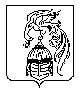 ИВАНОВСКАЯ ОБЛАСТЬЮЖСКИЙ МУНИЦИПАЛЬНЫЙ РАЙОНАДМИНИСТРАЦИЯ МУГРЕЕВО-НИКОЛЬСКОГО                         СЕЛЬСКОГО ПОСЕЛЕНИЯПОСТАНОВЛЕНИЕот 13 октября  2016 № 60с. Мугреево-Никольское о подготовке проекта внесения изменений в Правила землепользования и застройки Мугреево-Никольского  сельского поселения, утвержденные Решением Совета Мугреево-Никольского сельского поселения от 10.08.12г. №22В соответствии с Градостроительным кодексом Российской Федерации, Уставом Мугреево-Никольского сельского поселения, в целях подготовки проекта внесения изменений в Правила землепользования и застройки Мугреево-Никольского сельского поселения, утвержденные Решением Совета Мугреево-Никольского сельского поселения от 10.08.12г. №22,    ПОСТАНОВЛЯЮ:Приступить к подготовке проекта внесения изменений в Правила землепользования и застройки Мугреево-Никольского сельского поселения, утвержденные Решением Совета Мугреево-Никольского сельского поселения от 10.08.12г. №22.					 Создать комиссию по подготовкепроекта внесения изменений в Правила землепользования и застройки Мугреево-Никольского сельского поселения (Приложение №1).						            Установить Порядок деятельности комиссии (Приложение №2).4. Обнародовать настоящее постановление в соответствии с Уставом Мугреево-Никольского сельского поселения и разместить на сайте администрации Мугреево-Никольского сельского поселения в сети Интернет.Глава Мугреево-Никольского сельского поселения:						 М.Г.СкурлаковаПриложение № 1к  Постановлению АдминистрацииМугреево-Никольского сельского поселенияот 13.10.2016г. № 60                                                  СОСТАВ								комиссии по подготовке проекта внесения изменений в Правила землепользования и застройки Мугреево-Никольского сельского поселенияПредседатель:Скурлакова М.Г. –.Глава Мугреево-Никольского сельского поселения Секретарь:Солодова Е.С. – специалист администрации Мугреево-Никольского сельского поселенияЧлены комиссии:1.Шабаев А.Г.. – депутат Совета Мугреево-Никольского сельского поселения;                   2.Курзина С.А.. – депутат Совета Мугреево-Никольского сельского поселения;       3.Чернова Г.Н. – депутат Совета Мугреево-Никольского сельского поселения, председатель Совета ветеранов Мугреево-Никольского сельского поселения.Приложение № 2к  Постановлению АдминистрацииМугреево-Никольского сельского поселенияот 13.10.2016г. № 60ПОРЯДОКдеятельности комиссии по подготовке проекта внесения изменений в Правила землепользования и застройки Мугреево-Никольского сельского поселенияОрганизация деятельности комиссии:						Заседания комиссии проводятся по мере необходимости.Заседания комиссии считаются правомочными если на них присутствуют не менее половины от установленного числа членов комиссии.Решения комиссии принимаются путем открытого голосования, большинством присутствующих на заседании членов комиссии.Итоги каждого заседания оформляются протоколом, в котором фиксируются вопросы, внесенные на рассмотрение комиссии, а так же принятые на них решения. Протокол подписывается председателем и секретарем комиссии.Члены комиссии осуществляют свою деятельность на безвозмездной основе.Задачи комиссии:Комиссия выполняет:Организацию разработки проекта внесения изменений в Правила            землепользования и застройки Мугреево-Никольского сельского поселения.Организацию проведения публичных слушаний.Подготовку предложений о внесении изменений в ПЗЗ.Обязанности комиссии: Комиссия в своей деятельности обязана:Принимать предложения о б изменениях в ПЗЗ.Ведение протокола заседания комиссии.Осуществлять подготовку заключений в которых содержатся рекомендации о внесении в соответствии с поступившими предложениями о внесении изменений или об отклонении таких предложений с указанием причин отклонения.Ведение протокола публичных слушаний.Комиссия вправе:4.1.Запрашивать в установленном порядке от уполномоченных органов, ОМС, организаций не зависимо от формы собственности, материалы, необходимые для решения возложенных на комиссию задач.4.2. Привлекать независимых экспертов к работе по подготовке соответствующих рекомендаций.